UA: 000000000042856 - EE PAULO DE ALMEIDA NOGUEIRA - DR.UA: 000000000043058 - EE RUTH RAMOS CAPPI - PROFA.UA: 000000000043163 - EE MARCIANO UA: 000000000043173 - - PROF.UA: 000000000058735 - EE WILLIAM SILVA - PROF.UA: 000000000077210 - EE HELOISA LEMENHE MARASCA - PROFA.UA: 000000000010712 - EE ARMANDO FALCONE - PROF.UA: 000000000025197 - EE SEVERINO TAGLIARIUA: 000000000042850 - EE JOSE AMARO RODRIGUESUA: 000000000043052 - EE GABRIEL POZZI - PROF.UA: 000000000043173 - EE JOAQUIM RIBEIROUA: 000000000062464 - EE IDILIO JOSE SOARES - DOMUA: 000000000069051 - EE GUSTAVO PECCININIUA: 000000000082477 - EE MARIA GERTRUDES CARDOSO REBELLO - IRMACPFNomeData de NascimentoSituação1370449188-83SABRINA JORGE26/09/1983Não Recadastrado2228119406-00INES MARIA ESTEVES DE OLIVEIRACPFNomeData de NascimentoSituação1142571428-55CARLOS EDUARDO DA FONSECA SOARES18/09/1969Não Recadastrado2226771228-80LEANDRO FERREIRA DA SILVA22/09/1984Não Recadastrado3105840168-83SANDRA MARA MUNHOZ DOS SANTOS27/09/1965Não RecadastradoCPFNomeData de NascimentoSituação1776915398-00MARIA DIVINA GODOY DA ROCHA13/09/1954Não RecadastradoCPFNomeData de NascimentoSituação1284966578-92DANIELA FERNANDA CARDOZO FORSTER LIMA23/09/1981Não RecadastradoCPFNomeData de NascimentoSituação1776902498-68VANDERLI STECCA ROCHA DE CARVALHO04/09/1949Não RecadastradoCPFServidor/EmpregadoRecadastrarJustificar067285638-73HELOISA ALBERS NEGRUCCICPFServidor/EmpregadoRecadastrarJustificar320961468-79EGILTON DOS SANTOS SILVACPFServidor/EmpregadoRecadastrarJustificar434621348-09JULIANA SCHENK ROSSETICPFServidor/EmpregadoRecadastrarJustificar292858588-56RAFAEL HENRIQUE DOS SANTOSCPFServidor/EmpregadoRecadastrarJustificar067595468-14CÉLIA REGINA ASBAHR SIQUEIRACPFServidor/EmpregadoRecadastrarJustificar285619308-02FERNANDA OZELOCPFServidor/EmpregadoRecadastrarJustificar035726608-07SUELI PORTES ARAUJO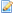 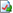 387048818-26TAYARA RIBEIRO ALVES DA SILVACPFServidor/EmpregadoRecadastrarJustificar095773848-03MARCIA CRISTINA RODRIGUES ALVES